В Краснояружском районе завершилась работа  в муниципальном акселераторе по внедрению технологий сервис-дизайнаВ районе завершилась работа в рамках мунипального акселератора. В течении 10 недель муниципальные команды работали над выбранными жизненными ситуациями. Итогом раюботы стали три проекта, которые будет реализованы в 2024 году.В рамках реализации проекта «Социальная поддержка участников СВО и челонов их семей» будет создана модель сопровождения членов семей участников СВО. Благодаря которой они  получит своевременную финансовая помощь, социальную поддержку, решение бытовых проблем  Целью проекта является К декабрю 2024 г. Повысить уровень удовлетворенности семей участников СВО предоставляемыми мерами поддержки с 65% по 98 %.Целью проекта «Досуг детей в п.Красная Яруга» К 1 октября 2024 года создать игровую развивающую  детскую  зону  в п.Красная Яруга с возможностью одновременного посещения не менее 20 детей В рамках проекта будет построена современная игровая  развивающая площадка отвечающая  требованиям безопасности Третий проект « Блогоустройство общественных территорий в п.Красная Яруга» Цель проекта: к сентябрю 2023 года обеспечить благоустройство и озеленение общественного пространства общей площадью не менее 2200 м2 на территории  п.Красная Яруга с возможностью посещения  до 75 человек в день.Решением жс является «Благоустроенная территория площади в п.Красная Яруга» Наше решение помогает нашему клиенту получить положительные  эмоции во время прогулки, заинтересовать семью в прогулке, посетить  удобной рекреационную зоны в центре поселка  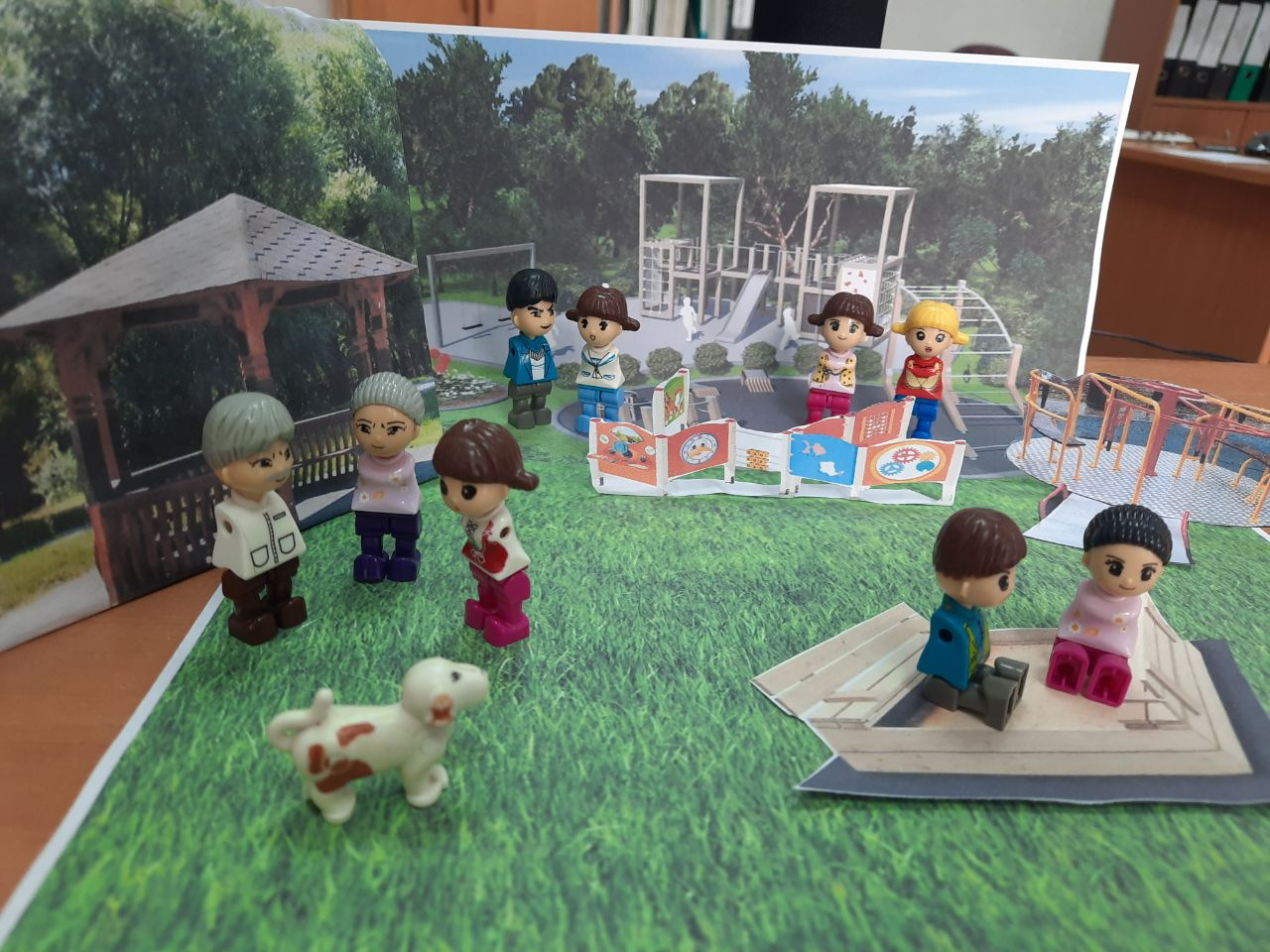 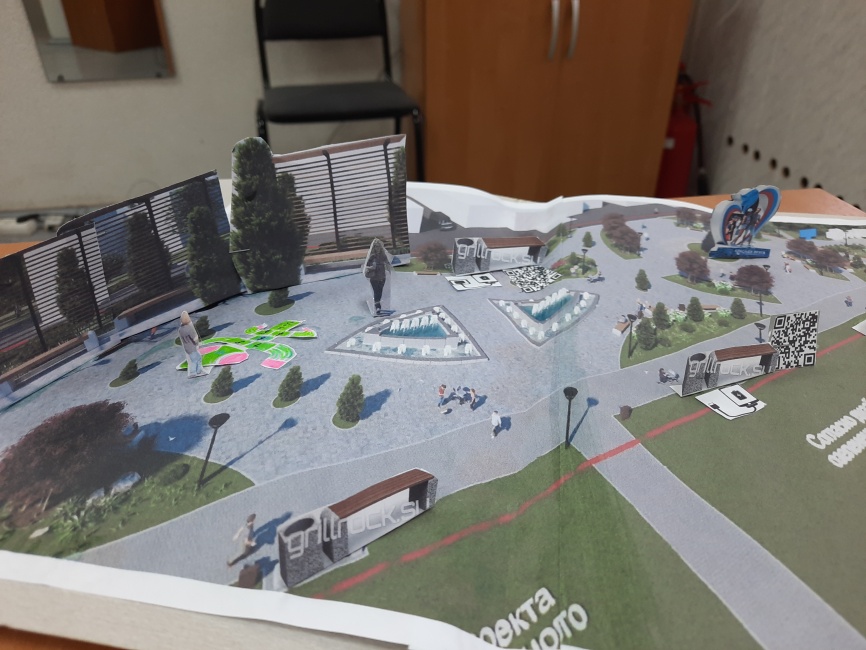 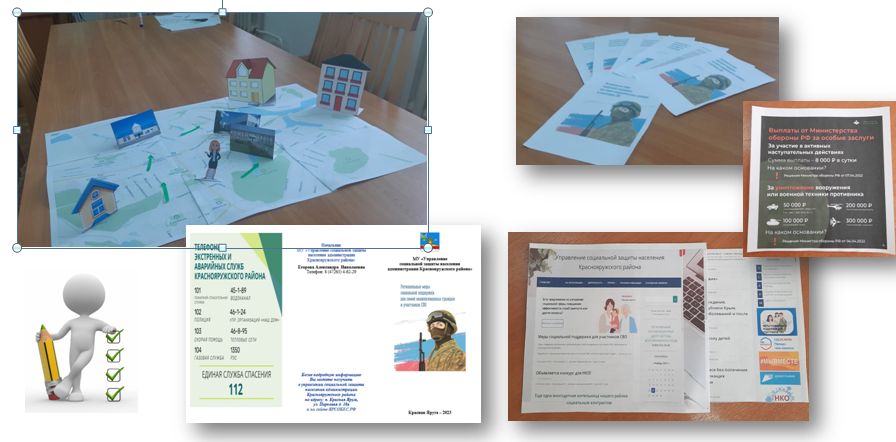 